社區踏查認 識 社 區四年_____班  座號:______  姓名:_______________親愛的小朋友:    我們的社區有什麼特色呢?到社區走一走就可以發現到喔!現在我們要走進社區、觀察社區，並且拜訪和我們關係密切的「後庄福德祠」，讓我們一起來認識土地公廟、認識社區吧!後庄福德祠祀奉的主神是:_____________________________，我們親切的暱稱:____________。相傳祂生於______朝，名字是____________。土地公爺爺的生日是在農曆的幾月幾日?農曆_____月_______日我們沿著信中路走到後庄福德祠，一路上經過社區許多地方，請你寫出印象深刻的景物。(景色、建築物、商店……)____________________________________________________________________請寫出社區給你的印象。我覺得社區__________________________________________________________你覺得如何做可以讓社區更美好，請你提出建議。我覺得______________________________________________________________六、請以信義國小為起點畫出你走到後庄福德祠的路線。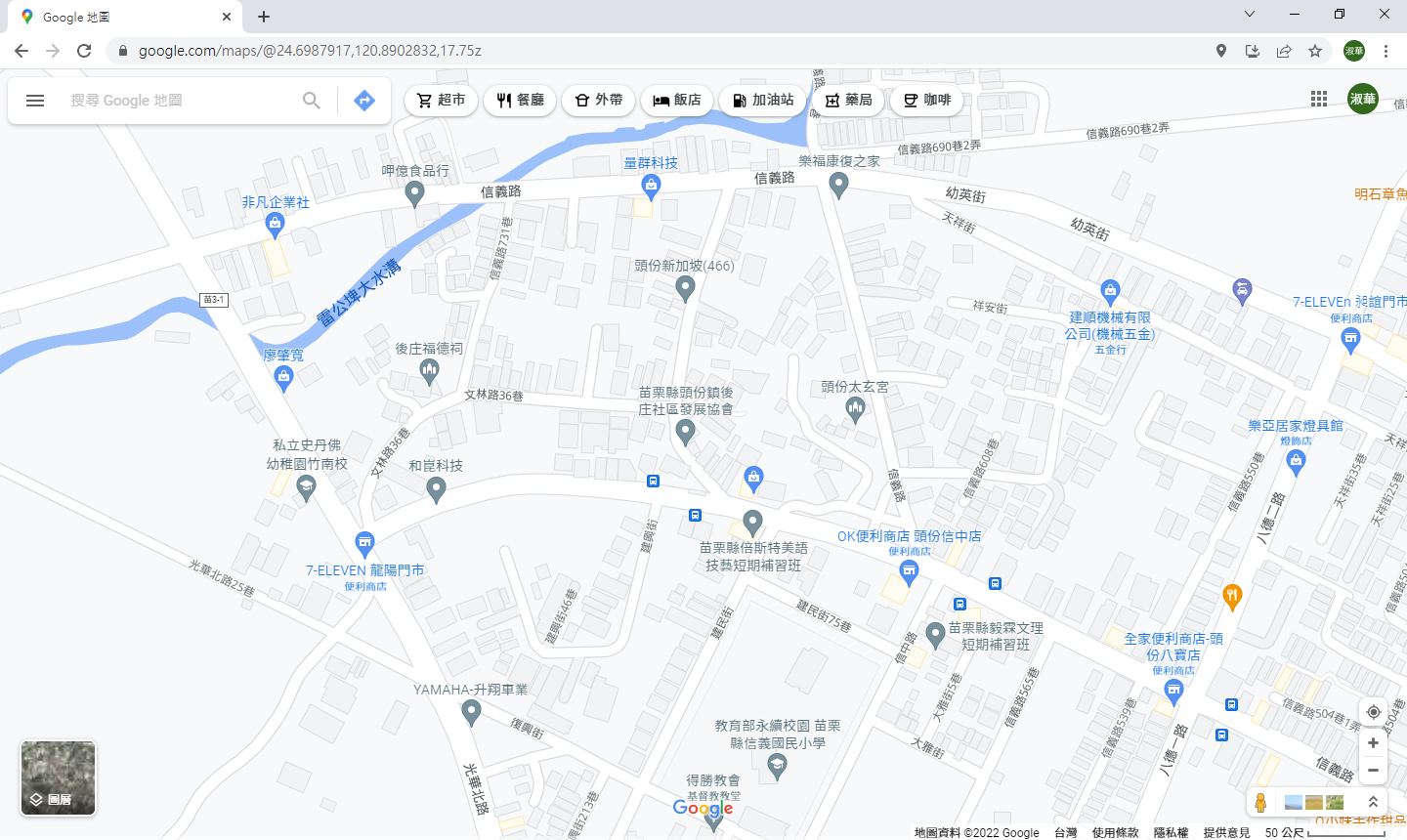 